Black Dog Animal Rescue and Cheyenne Animal Shelter’sCaPAWtal City Pet Fest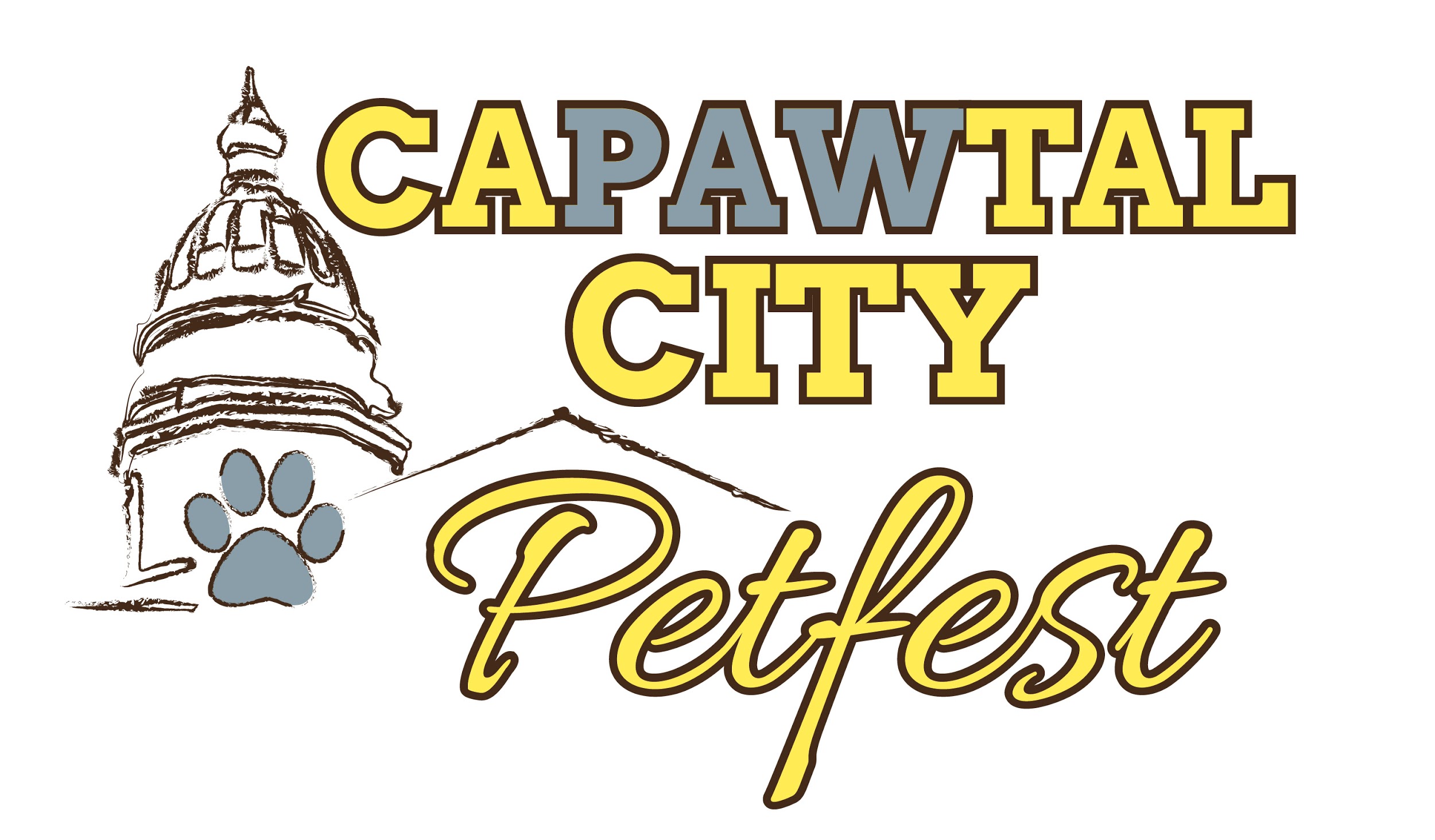 				Saturday, June 11, 20169 am to 12 pm Lions Park AmphitheatreCheyenne, WY The CaPAWtal City Pet Fest (CCPF) committee would like to thank you for your support and participation in this event.Booth Space will be assigned as the event nears. You will receive a booth assignment by email on or around June 6th.  Set-up will begin at 7 am on the morning of the event.Please be sure to read the mutual understandings, sign the form and return it along with the registration form and fee.If you have any questions concerning CCPF, please contact Emilee Intlekofer at 307-214-6600 or emilee@bdar.orgMutual Understandings(Please initial each) No product or service will be guaranteed exclusivity 		                   _________No tables or shade will be provided by BDAR 				      _________Booth Space  is assigned and determined by the SMF committee                    _________No electricity provided (generators allowed) 				      _________Booths are responsible for cleaning their own area after the event 	      _________BDAR reserves the right to relocate any booths for any reason	                   _________Be mindful of sprinkler heads when setting up tents			      _________If you choose to set up a tent/awning. Ropes/stakes must be flagged             _________After unloading, vehicles must be moved from the main parking lot               _________Shelters and Rescue Groups: All animals available for adoption must be spayed/neutered and current on all vaccinations				      _________	_________________________, does hereby agree and hold harmless and indemnify Black Dog Animal Rescue and Cheyenne Animal Shelter and their individual members against any legal proceeding arising out of participation in the CaPAWtal City Pet Fest. I am the person responsible for our booth and I understand and agree to comply with the CaPAWtal City Pet Fest Mutual Understandings. _____________________________________	____________________________________Signature						DateReturn this form along with registration form and payment to:Black Dog Animal RescueAttn: Emilee 3619 Evans Avenue, Suite BCheyenne, Wyoming 82001